nästa - nextnästan - almostkänner sigkänt sigyr - dizzybåda sakernabåde en sak och en annan saken elräkning - electricity billtillräckligt med pengar - enough moneyutmattande - tiringtrygg - secureöverföra - transfer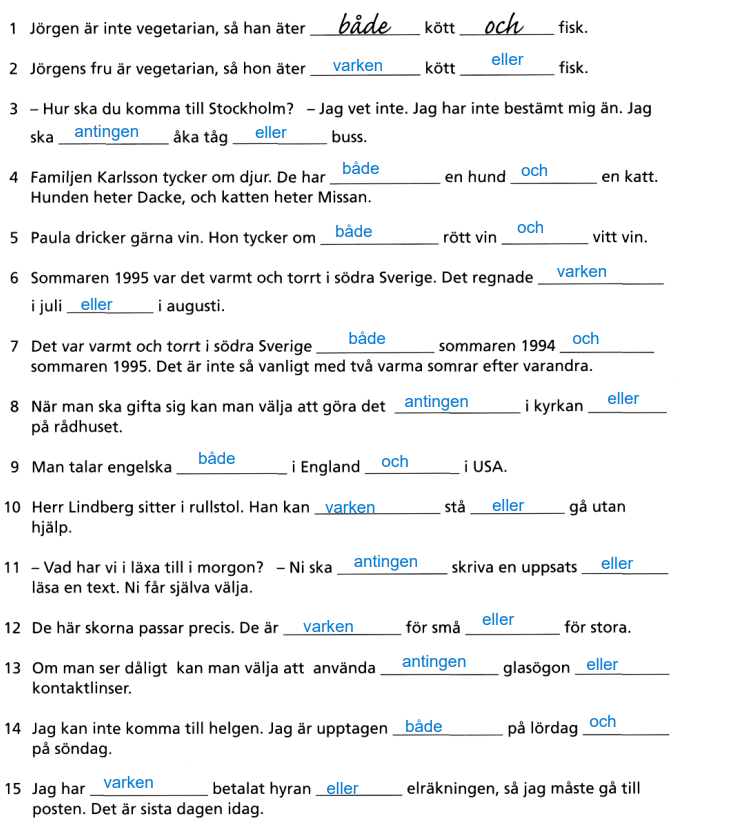 